Cell CommunicationLocal Signaling		              	                 Long distance signaling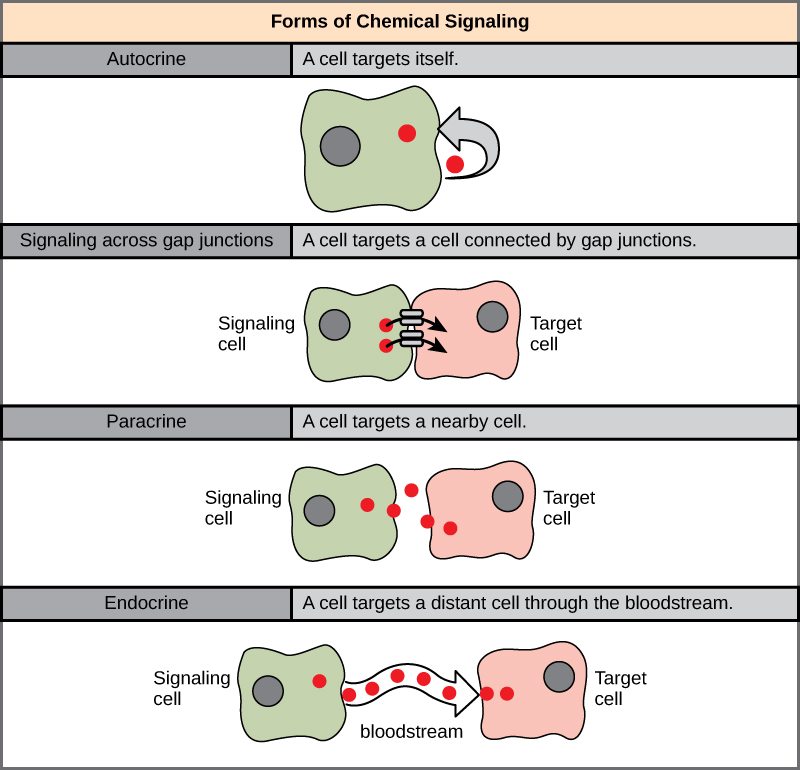 General Steps of Cell Signaling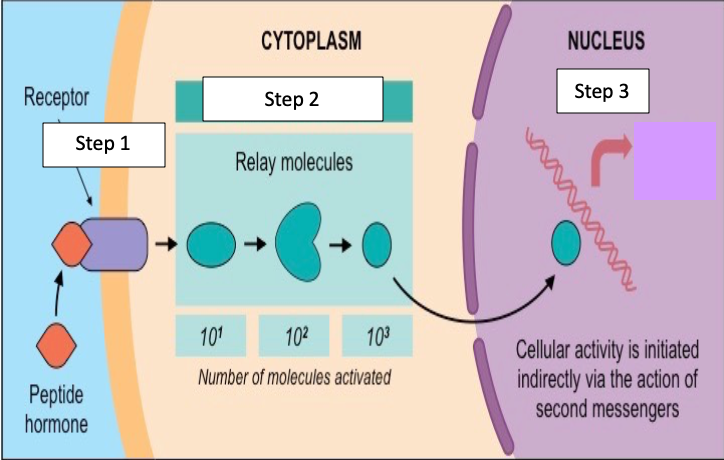 		     Types of Receptors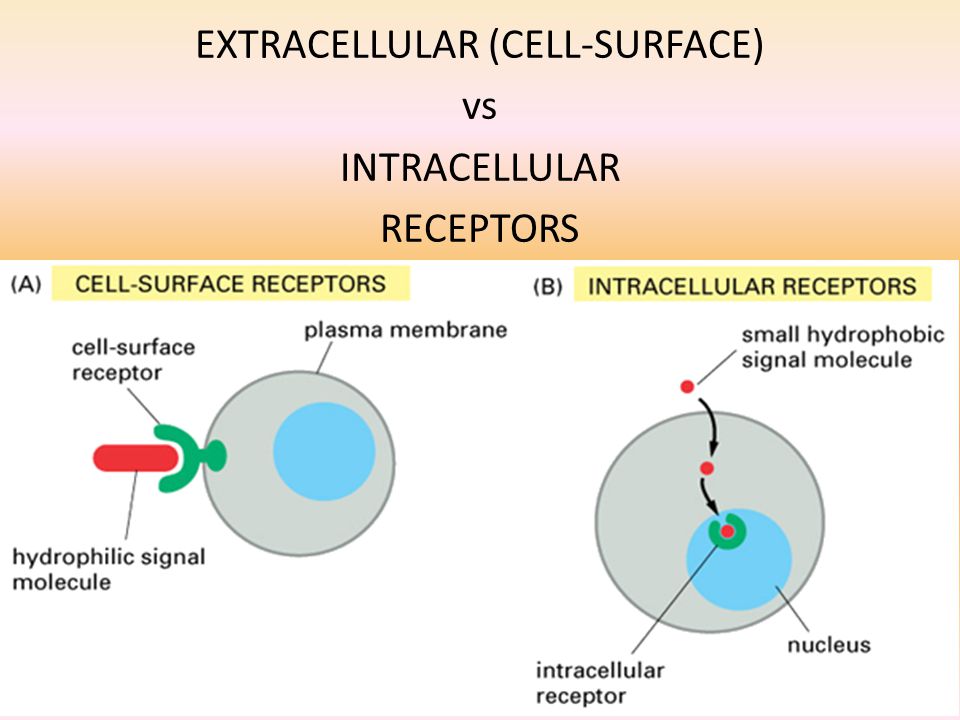 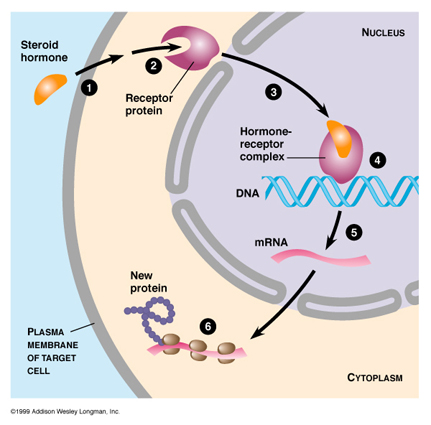 Protein Hormones vs. Steroid Hormones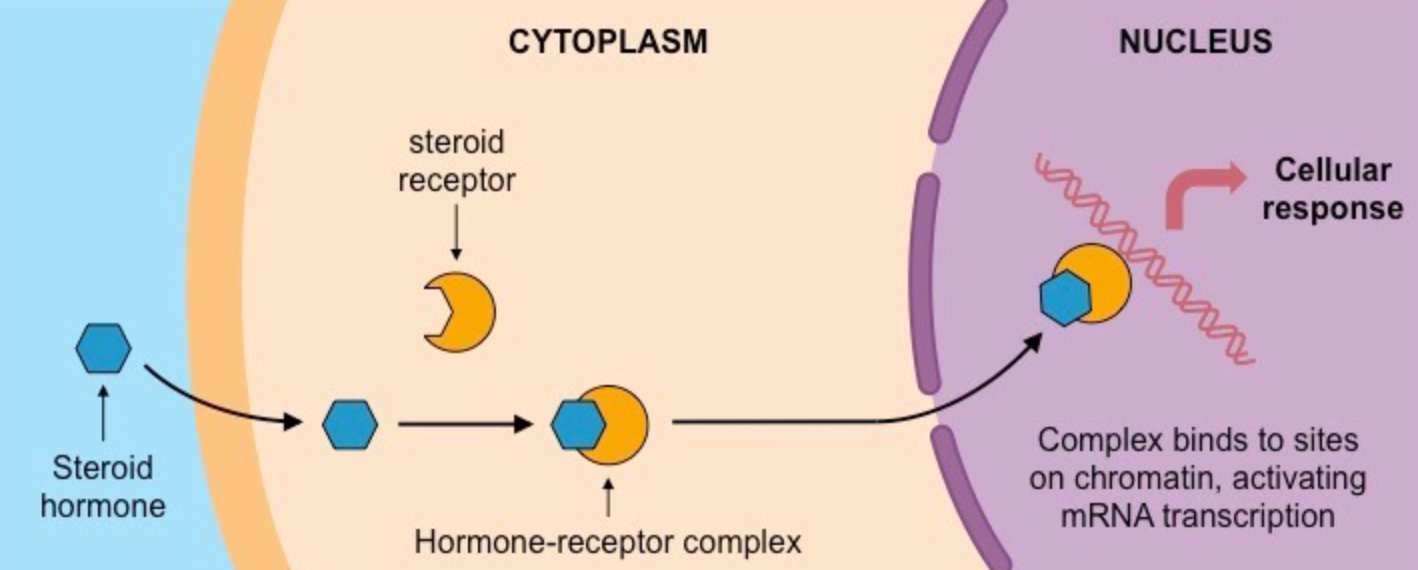 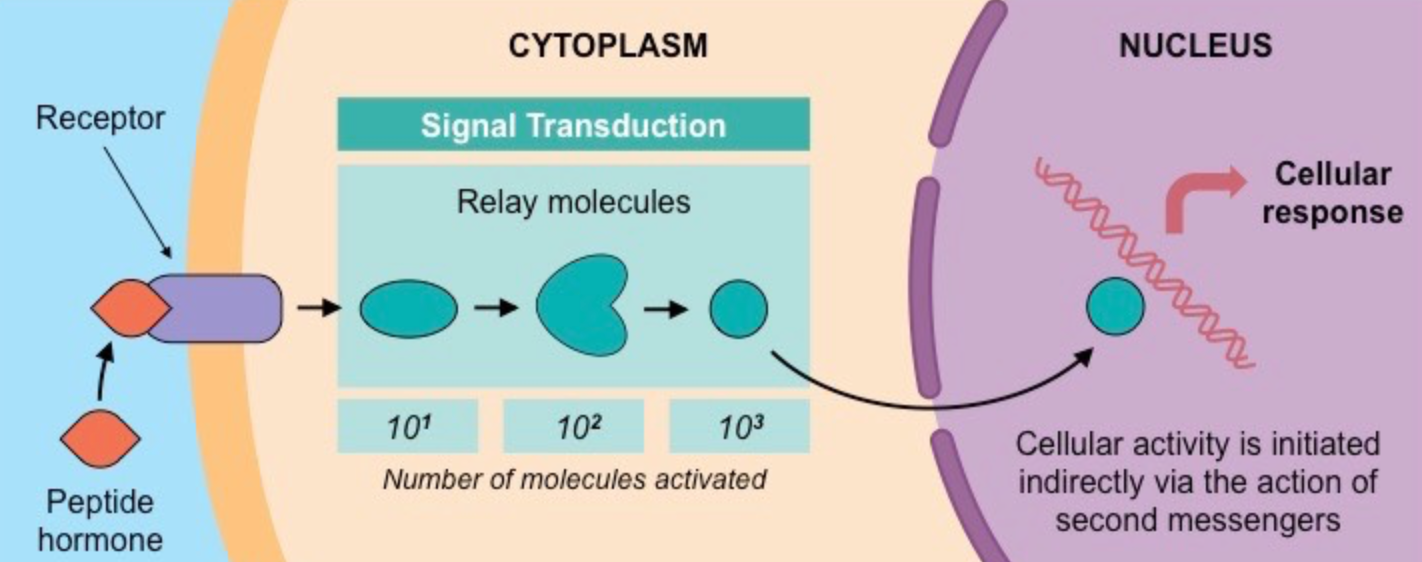 Specific Types Of Surface Protein Receptors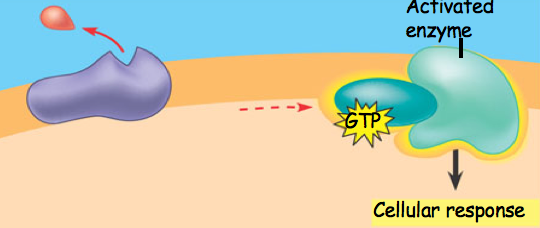 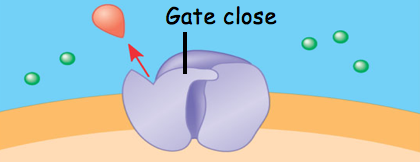 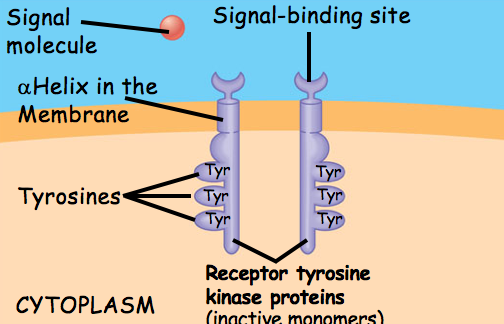 Types of signal transduction pathways: Phosphorylation Cascade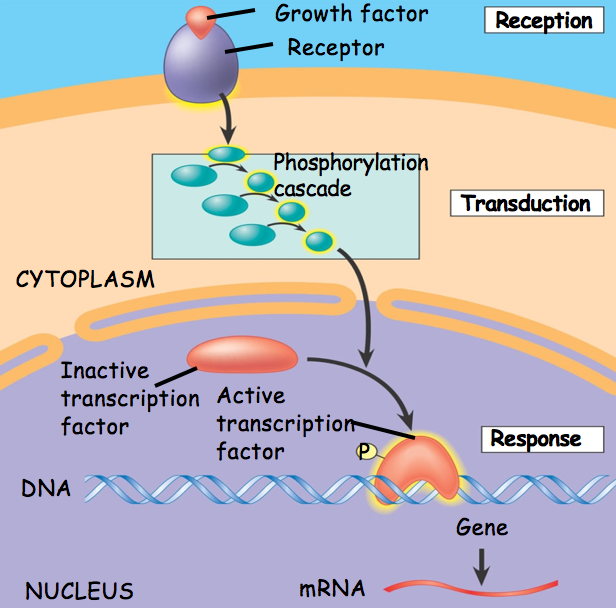 Types of signal transduction pathways: Secondary Messengers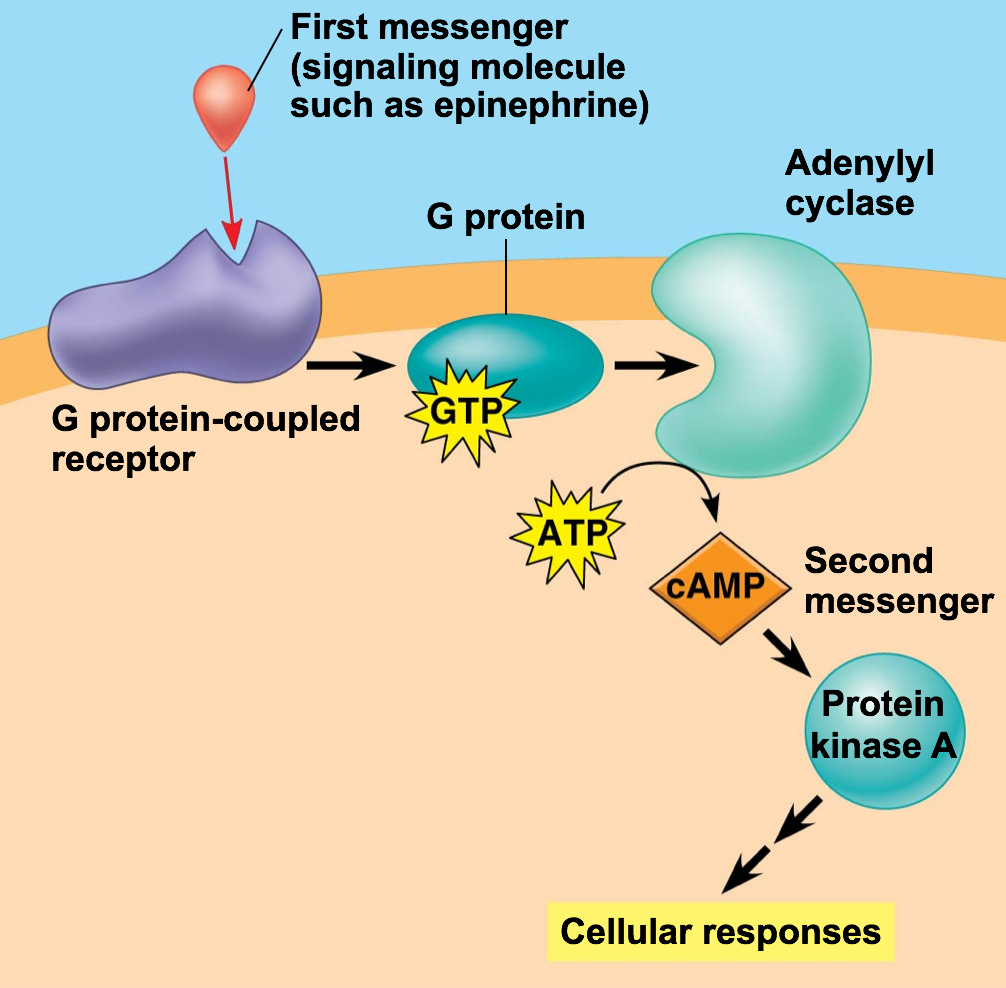 